Приказ Федеральной налоговой службы от 30 апреля 2015 г. N СА-7-17/180@
"Об оказании услуги по бесплатному информированию налогоплательщиков, плательщиков сборов и налоговых агентов о действующих налогах и сборах, законодательстве о налогах и сборах и о принятых в соответствии с ним нормативных правовых актах, порядке исчисления и уплаты налогов и сборов, правах и обязанностях налогоплательщиков, плательщиков сборов и налоговых агентов, полномочиях налоговых органов и их должностных лиц с использованием единого телефонного номера на территории Российской Федерации"В соответствии с подпунктом 4 пункта 1 статьи 32 Налогового кодекса Российской Федерации, статьей 4 Закона Российской Федерации от 21.03.1991 N 943-1 "О налоговых органах Российской Федерации", статьей 24 Федерального закона от 12.01.1996 N 7-ФЗ "О некоммерческих организациях", пунктом 13 Устава Федерального казенного учреждения "Налог-Сервис" Федеральной налоговой службы (г. Москва), утвержденного приказом ФНС России от 23.01.2014 N ММВ-7-1/22@, и в целях эффективного исполнения пункта 4.12.1 Плана реализации организационно-структурных преобразований и передачи функций из УФНС России по субъектам Российской Федерации и Межрегиональной инспекции ФНС России по централизованной обработке данных в ФКУ "Налог-Сервис" ФНС России в рамках модернизации налоговых органов в 2011-2013 годах, утвержденного приказом ФНС России от 23.12.2011 N ММВ-7-1/979@ (с учетом изменений и дополнений, утвержденных приказами ФНС России от 24.05.2012 N ММВ-7-1/352@ и от 11.11.2013 N ММВ-7-1/486@), а также для улучшения качества предоставления услуги по бесплатному телефонному информированию приказываю:1. Установить, что управления ФНС России по субъектам Российской Федерации оказывают услугу по бесплатному информированию налогоплательщиков, плательщиков сборов и налоговых агентов о действующих налогах и сборах, законодательстве о налогах и сборах и о принятых в соответствии с ним нормативных правовых актах, порядке исчисления и уплаты налогов и сборов, правах и обязанностях налогоплательщиков, плательщиков сборов и налоговых агентов, полномочиях налоговых органов и их должностных лиц с использованием единого телефонного номера на территории Российской Федерации (далее - Услуга) совместно с ФКУ "Налог-Сервис" ФНС России (далее - Учреждение) в соответствии с Графиком подключения управлений ФНС России по субъектам Российской Федерации к обслуживанию Единым Контакт-центром ФНС России в 2015 году. (приложение N 1 к настоящему приказу).2. Утвердить Порядок оказания услуги по бесплатному информированию налогоплательщиков, плательщиков сборов и налоговых агентов о действующих налогах и сборах, законодательстве о налогах и сборах и о принятых в соответствии с ним нормативных правовых актах, порядке исчисления и уплаты налогов и сборов, правах и обязанностях налогоплательщиков, плательщиков сборов и налоговых агентов, полномочиях налоговых органов и их должностных лиц с использованием единого телефонного номера (далее - Порядок) согласно приложению N 2 к настоящему приказу.3. Учреждению (Р.В. Филимошин) ежемесячно, не позднее 15 числа месяца, следующего за отчетным, направлять в Управление стандартов и международного сотрудничества сводные статистические данные о звонках, поступивших в Учреждение.4. Руководителям (исполняющим обязанности руководителя) управлений ФНС России по субъектам Российской Федерации, при совместном с Учреждением оказании Услуги, обеспечить исполнение Порядка.5. Признать утратившими силу с даты издания настоящего приказа:приказ ФНС России от 22.05.2012 N ММВ-7-1/347@ "Об оказании услуги по бесплатному телефонному информированию налогоплательщиков, плательщиков сборов и налоговых агентов о действующих налогах и сборах, законодательстве о налогах и сборах и о принятых в соответствии с ним нормативных правовых актах, порядке исчисления и уплаты налогов и сборов, правах и обязанностях налогоплательщиков, плательщиков сборов и налоговых агентов, полномочиях налоговых органов и их должностных лиц";приказ ФНС России от 12.07.2012 N ММВ-7-12/495@ "Об утверждении Порядка взаимодействия между управлениями ФНС России по субъектам Российской Федерации и Федеральным казенным учреждением "Налог-Сервис" Федеральной налоговой службы (г. Москва) в части оказания услуг Контакт-центра".6. Контроль за исполнением настоящего приказа возложить на заместителя руководителя Федеральной налоговой службы А.Л. Оверчука.Приложение N 1График подключения
управлений ФНС России по субъектам Российской Федерации к обслуживанию Единым Контакт-центром ФНС России в 2015 году
(утв. приказом Федеральной налоговой службы от 30 апреля 2015 г. N СА-7-17/180@)Подключенные УФНС России по субъектам Российской Федерации:1. Управление ФНС России по г. Москве2. Управление ФНС России по Санкт-Петербургу3. Управление ФНС России по Волгоградской области4. Управление ФНС России по Кемеровской области5. Управление ФНС России по Нижегородской области6. Управление ФНС России по Республике УдмуртияПервая очередь (начиная с 18.05.2015):1. Управление ФНС России по Московской области2. Управление ФНС России по Тульской области3. Управление ФНС России по Брянской области4. Управление ФНС России по Курской области5. Управление ФНС России по Калужской области6. Управление ФНС России по Смоленской области7. Управление ФНС России по Костромской области8. Управление ФНС России по Республике Крым9. Управление ФНС России по г. СевастопольВторая очередь (начиная с 15.06.2015):1. Управление ФНС России по Республике Башкортостан2. Управление ФНС России по Республике Татарстан3. Управление ФНС России по Саратовской области4. Управление ФНС России по Воронежской области5. Управление ФНС России по Белгородской области6. Управление ФНС России по Владимирской области7. Управление ФНС России по Ивановской области8. Управление ФНС России по Орловской области9. Управление ФНС России по Псковской областиТретья очередь (начиная с 15.07.2015):1. Управление ФНС России по Краснодарскому краю2. Управление ФНС России по Новосибирской области3. Управление ФНС России по Пермскому краю4. Управление ФНС России по Алтайскому краю5. Управление ФНС России по Омской области6. Управление ФНС России по Приморскому краю7. Управление ФНС России по Пензенской области8. Управление ФНС России по Кировской области9. Управление ФНС России по Ульяновской области10. Управление ФНС России по Чувашской Республике11. Управление ФНС России по Липецкой области12. Управление ФНС России по Рязанской области13. Управление ФНС России по Тамбовской области14. Управление ФНС России по Курганской области15. Управление ФНС России по Республике Мордовия16. Управление ФНС России по Мурманской области17. Управление ФНС России по Республике Марий Эл18. Управление ФНС России по Республике Карелия19. Управление ФНС России по Республике Калмыкия20. Управление ФНС России по Еврейской АОЧетвертая очередь (начиная с 15.08.2015):1. Управление ФНС России по Ростовской области2. Управление ФНС России по Красноярскому краю3. Управление ФНС России по Ставропольскому краю4. Управление ФНС России по Иркутской области5. Управление ФНС России по Оренбургской области6. Управление ФНС России по Хабаровскому краю7. Управление ФНС России по Ярославской области8. Управление ФНС России по Архангельской области и Ненецкому АО9. Управление ФНС России по Вологодской области10. Управление ФНС России по Забайкальскому краю11. Управление ФНС России по Астраханской области12. Управление ФНС России по Томской области13. Управление ФНС России по Республике Бурятия14. Управление ФНС России по Республике Саха (Якутия)15. Управление ФНС России по Калининградской области16. Управление ФНС России по Республике Коми17. Управление ФНС России по Амурской области18. Управление ФНС России по Республике Алтай19. Управление ФНС России по Ленинградской области20. Управление ФНС России по Новгородской областиПятая очередь (начиная с 01.09.2015):1. Управление ФНС России по Свердловской области2. Управление ФНС России по Челябинской области3. Управление ФНС России по Тюменской области4. Управление ФНС России по Самарской области5. Управление ФНС России по Республике Дагестан6. Управление ФНС России по Тверской области7. Управление ФНС России по Чеченской Республике8. Управление ФНС России по Кабардино-Балкарской Республике9. Управление ФНС России по Республике Северная Осетия - Алания10. Управление ФНС России по Республике Хакасия11. Управление ФНС России по Ямало - Ненецкому АО12. Управление ФНС России по Сахалинской области13. Управление ФНС России по Карачаево-Черкесской Республике14. Управление ФНС России по Республике Адыгея15. Управление ФНС России по Республике Ингушетия16. Управление ФНС России по Камчатскому краю17. Управление ФНС России по Республике Тыва18. Управление ФНС России по Магаданской области19. Управление ФНС России по Чукотскому АО20. Управление ФНС России по Ханты-Мансийскому АОПриложение N 2Порядок
оказания услуги по бесплатному информированию налогоплательщиков, плательщиков сборов и налоговых агентов о действующих налогах и сборах, законодательстве о налогах и сборах и о принятых в соответствии с ним нормативных правовых актах, порядке исчисления и уплаты налогов и сборов, правах и обязанностях налогоплательщиков, плательщиков сборов и налоговых агентов, полномочиях налоговых органов и их должностных лиц с использованием единого телефонного номера на территории Российской Федерации
(утв. приказом Федеральной налоговой службы от 30 апреля 2015 г. N СА-7-17/180@)1. Термины и определенияУслуга - услуга по бесплатному информированию налогоплательщиков, плательщиков сборов и налоговых агентов о действующих налогах и сборах, законодательстве о налогах и сборах и о принятых в соответствии с ним нормативных правовых актах, порядке исчисления и уплаты налогов и сборов, правах и обязанностях налогоплательщиков, плательщиков сборов и налоговых агентов, полномочиях налоговых органов и их должностных лиц с использованием единого телефонного номера на территории Российской Федерации.УФНС - управление ФНС России по субъекту Российской Федерации.ИФНС - инспекция Федеральной налоговой службы по району, району в городе, городу без районного деления, инспекция Федеральной налоговой службы межрайонного уровня, инспекция Федеральной налоговой службы межрегионального (межрайонного) уровня по крупнейшим налогоплательщикам.Учреждение - Федеральное казенное учреждение "Налог-Сервис" Федеральной налоговой службы и входящие в его состав структурные подразделения (Контакт-центр, Управление по взаимодействию с налогоплательщиками и Филиалы ФКУ "Налог-Сервис" ФНС России), осуществляющее реализацию положений настоящего Порядка в части предоставления Услуги.График - подключения управлений ФНС России по субъектам Российской Федерации к обслуживанию Единым Контакт-центром ФНС России в 2015 году.ВТС - ведомственная телефонная сеть.ПО "ЕКЦ ФНС России" - программное обеспечение единого Контакт-центра ФКУ "Налог-Сервис" ФНС России, используемое в процессе предоставления Услуги через единый Контакт-центр ФКУ "Налог-Сервис" ФНС России.Сайт ФНС России - официальный сайт Федеральной налоговой службы www.nalog.ru.ИР "База знаний" - информационный ресурс "База данных "Вопрос-Ответ", включающий наиболее часто задаваемые вопросы налогоплательщиков и ответы на них, являющийся основной частью интернет-сервиса "Наиболее часто задаваемые вопросы", размещенного на Сайте ФНС России в свободном доступе.Ответственное должностное лицо УФНС - должностное лицо УФНС, назначенное приказом УФНС ответственным за предоставление Услуги.Ответственное должностное лицо ИФНС - должностное лицо ИФНС, назначенное приказом ИФНС ответственным за предоставление Услуги.Оператор - сотрудник единого Контакт-центра ФКУ "Налог-Сервис" ФНС России, ответственный за предоставление Услуги.2. Общие положения2.1. Настоящий Порядок определяет обязанности и зоны ответственности сотрудников Учреждения и УФНС/ИФНС при оказании Услуги (приложение N 1 к настоящему Порядку), а также порядок подключения к Услуге.2.2. Предоставление Услуги осуществляется ежедневно в течение рабочего времени с учетом часовых поясов, а именно: по понедельникам и средам с 9.00 до 18.00, по вторникам и четвергам с 9.00 до 20.00, по пятницам с 9.00 до 16.45. В нерабочее время информирование налогоплательщиков осуществляется в режиме телефона - автоинформатора.2.3. Предоставление Услуги осуществляется с использованием информации, содержащейся в ИР "База знаний", на сайте ФНС России, на портале государственных услуг www.gosuslugi.ru, в справочно-правовых системах, иных официальных источниках информации.3. Подключение к Услуге3.1. Подключение УФНС/ИФНС к Услуге осуществляется согласно Графика (приложение N 1 к настоящему Приказу).3.2. В целях подключения к Услуге, не позднее 5 дней до установленного в Графике срока, проводится следующий комплекс мероприятий:УФНС:- назначает Ответственных должностных лиц УФНС;- организует рабочие места Ответственных должностных лиц УФНС, в том числе выделяет отдельные телефонные номера ВТС в УФНС только для оказания Услуги, в случае недоступности выделенных телефонных номеров в подведомственных ИФНС.- доводит указанную выше информацию до Учреждения в установленном порядке по форме согласно приложению N 2 к настоящему Порядку.- обеспечивает установку ПО "ЕКЦ ФНС России" на рабочих местах Ответственных должностных лиц УФНС;- обеспечивает своевременную регистрацию Ответственных должностных лиц УФНС и подведомственных ИФНС в ПО "ЕКЦ ФНС России" с помощью логина/пароля, предварительно полученного в Учреждении на лиц, указанных в приложении N 2 к настоящему Порядку;- организует инструктаж Ответственных должностных лиц УФНС и подведомственных ИФНС, связанных с работой с ПО "ЕКЦ ФНС России", с привлечением специалистов Учреждения;- осуществляет координацию и контроль за выполнением работ по подключению подведомственных ИФНС к Услуге.ИФНС:- назначает Ответственных должностных лиц ИФНС;- организует рабочие места Ответственных должностных лиц ИФНС, в том числе выделение отдельных телефонных номеров ВТС в ИФНС, только для взаимодействия с Учреждением;- обеспечивает установку ПО "ЕКЦ ФНС России" на рабочих местах Ответственных должностных лиц ИФНС;- обеспечивает своевременную регистрацию Ответственных должностных лиц ИФНС в ПО "ЕКЦ ФНС России" с помощью логина/пароля, полученного от УФНС.Учреждение:- обеспечивает предоставление логина/пароля в УФНС для первоначального входа в ПО "ЕКЦ ФНС России" для УФНС/ИФНС, не позднее 2 рабочих дней с момента поступления информации, предоставленной соответствующим УФНС по приложению N 2 к настоящему Порядку;- проводит инструктаж Ответственных должностных лиц УФНС/ИФНС, связанных с работой с ПО "ЕКЦ ФНС России";- доводит до УФНС инструкцию по установке и порядок регистрации Ответственных должностных лиц УФНС/ИФНС в ПО "ЕКЦ ФНС России".4. Порядок предоставления Услуги4.1. Все звонки налогоплательщиков ежедневно поступают на единый телефонный номер 8-800-222-22-22.4.2. Если звонок поступает в рабочее время согласно п.2.2 настоящего Порядка, то налогоплательщику предлагается самостоятельно получить необходимую информацию, воспользовавшись автоинформатором или соединиться с Оператором.4.3. Получив звонок, Оператор приветствует налогоплательщика, представляется сам, предлагает представиться налогоплательщику и регистрирует звонок в карточке обращения ПО "ЕКЦ ФНС России".4.4. Выслушав вопрос налогоплательщика, Оператор при необходимости уточняет информацию и кратко и лаконично информирует налогоплательщика по сути обращения. В ходе информирования Оператор использует источники информации, указанные в п. 2.3 настоящего Порядка.4.5. Если необходимая информация отсутствует в ИР "База знаний", ПО "ЕКЦ ФНС России", на Сайте ФНС России и в иных источниках, доступных Учреждению, обращение переводится Оператором в ИФНС/УФНС. Переводу подлежит звонок налогоплательщика и карточка обращения, созданная Оператором в ПО "ЕКЦ ФНС России".4.6. При необходимости перевода звонка в ИФНС Оператор предупреждает об этом налогоплательщика, осуществляет набор выделенного телефонного номера и ожидает ответа Ответственного должностного лица ИФНС. В случае успешного соединения Оператор представляется сам и называет фамилию, имя и отчество налогоплательщика.4.7. Ответственное должностное лицо ИФНС принимает звонок, представляется Оператору, назвав фамилию, имя, отчество. Оператор завершает перевод звонка.4.8. Ответственное должностное лицо ИФНС представляется налогоплательщику, проговаривает вопрос в соответствии с информацией, содержащейся в карточке обращения ПО "ЕКЦ ФНС России", уточняет у налогоплательщика, верна ли суть вопроса. Осуществляет поиск информации в доступных информационных ресурсах ИФНС, предоставляет ответ налогоплательщику. При необходимости дополняет содержание карточки обращения ПО "ЕКЦ ФНС России", при этом изменение/удаление ранее внесенной информации не допускается. Вся информация в поле "Вопрос"/"Ответ" Ответственным должностным лицом ИФНС вносится после уже имеющихся данных. Далее Ответственное должностное лицо ИФНС завершает разговор с налогоплательщиком и закрывает карточку обращения в ПО "ЕКЦ ФНС России".4.9. Если установить соединение с Ответственным должностным лицом ИФНС не удалось, то обращение должно быть переведено Оператором на выделенный телефонный номер соответствующего УФНС.4.10. Ответственное должностное лицо УФНС выполняет действия, описанные в пунктах 4.7 и 4.8 настоящего Порядка.4.11. Если установить соединение с Ответственным должностным лицом УФНС не удалось, то Оператор информирует налогоплательщика о невозможности в настоящий момент предоставить исчерпывающий ответ налогоплательщику, приносит извинения и завершает разговор.5. Обязанности Учреждения5.1. Учреждение обеспечивает бесперебойную работу по предоставлению Услуги в течение времени, указанного в п.2.2 настоящего Порядка, в том числе:- ведет учет всех обращений, поступивших в Учреждение, анализ и предоставление статистической отчетности;- оказывает УФНС/ИФНС методологическую помощь при работе 
с ПО "ЕКЦ ФНС России";- поддерживает актуальность автоинформатора;- осуществляет мониторинг качества и срока предоставления Услуги;- обеспечивает сопровождение программного обеспечения единого Контакт-центра ФКУ "Налог-Сервис" ФНС России;- проводит инструктаж должностных лиц УФНС/ИФНС, ответственных за предоставление Услуги;- осуществляет запись и хранение всех поступивших в Учреждение телефонных обращений.(Срок хранения записей телефонных разговоров - не менее одного года с момента их записи);- осуществляет контроль за закрытием карточек обращений ответственными должностными лицами УФНС/ИФНС в ПО "ЕКЦ ФНС России". Еженедельно доводит информацию о фактах наличия в соответствующем УФНС/ИФНС незакрытых карточек обращений посредством системы электронного документооборота ФНС России.5.2. Осуществляет информационное взаимодействие с УФНС в том числе с использованием системы электронного документооборота ФНС России;5.3. Предоставляет Услугу со следующими показателями качества:- время ожидания ответа Оператора должно составлять не более 2 минут в обычное время и не более 5 минут в период декларационной кампании и массовой рассылки налоговых уведомлений, требований;- в УФНС/ИФНС перенаправляется не более 20% (карточек) обращений, поступивших от налогоплательщиков за отчетный период.5.4. В случае возникновения технических, технологических или иных проблем при выполнении работ, связанных с предоставлением налогоплательщикам Услуги Учреждение обязано:- в течение 30 минут, с момента выявления указанных проблем, уведомить Ответственное должностное лицо УФНС/ИФНС;- принять все необходимые меры по устранению указанных проблем;- в течение двух рабочих дней с момента возникновения указанных проблем, письменно уведомить УФНС о фактах, препятствующих надлежащему исполнению настоящего Порядка.6. Обязанности УФНС/ИФНС6.1. УФНС, в рамках своей компетенции, осуществляет:- контроль за качеством предоставления Услуги в УФНС и подведомственных ИФНС;- контроль за бесперебойной работой телефонных номеров в УФНС и подведомственных ИФНС;- контроль за учетом в подведомственных ИФНС всех обращений, поступивших из Учреждения с использованием ПО "ЕКЦ ФНС России";- контроль за сроками предоставления Услуги (в том числе за закрытием карточек обращений, поступивших из Учреждения с использованием ПО "ЕКЦ ФНС России" в ИФНС);- своевременную подготовку и направление в Учреждение материалов для наполнения и актуализации информации, содержащейся в региональном и местном разделах ИР "База знаний".6.2. УФНС осуществляет информационное взаимодействие с Учреждением с использованием системы электронного документооборота ФНС России.6.3. ИФНС, в рамках своей компетенции, обеспечивает:- осуществление бесперебойной работы по предоставлению Услуги с помощью выделенных телефонных номеров ВТС для взаимодействия с Учреждением в течение времени, указанного в пункте 2.2 настоящего Порядка;- оперативное уведомление Учреждения об изменении времени и месте приема граждан в случае отсутствия публикации данной информации на Сайте ФНС России.6.4. УФНС/ИФНС предоставляет Услугу со следующими показателями:- ожидание ответа Оператором ответственного должностного лица ИФНС/УФНС не должно превышать 30 секунд.6.5. В случае возникновения технических, и иных проблем при выполнении работ, связанных с предоставлением Услуги, УФНС/ИФНС обязаны:- в течение 30 минут, с момента выявления указанных проблем, уведомить о них по телефону ответственное должностное лицо Учреждения;- принять все необходимые меры по устранению указанных проблем;- в течение двух рабочих дней с момента возникновения указанных проблем, письменно уведомить Учреждение о фактах, препятствующих надлежащему исполнению настоящего Порядка.7. Ответственность7.1. В случае некачественного предоставления Услуги со стороны Учреждения, а также неисполнения пункта 2.2, разделов 4, 5 настоящего Порядка, Федеральная налоговая служба направляет в адрес Учреждения требование о незамедлительном устранении выявленных недостатков и о представлении объяснений сложившейся ситуации.7.2. При неоднократном выявлении со стороны Учреждения недостатков, указанных в пункте 7.1, Федеральной налоговой службой поднимается вопрос о целесообразности делегирования Учреждению полномочий по предоставлению Услуги.7.3. В случае некачественного предоставления Услуги со стороны УФНС/ИФНС, а также неисполнения пункта 2.2., разделов 4, 6 настоящего Порядка, Федеральная налоговая служба направляет в адрес руководителя соответствующего УФНС требование о незамедлительном устранении выявленных недостатков и о представлении объяснений сложившейся ситуации.7.4. При неоднократном выявлении со стороны УФНС/ИФНС недостатков, указанных в пункте 6.3, Федеральная налоговая служба направляет в адрес руководителя соответствующего УФНС сообщение о возможном досрочном прекращении исполнения соответствующим руководителем своих должностных обязанностей в связи с неисполнением постановления Правительства Российской Федерации от 12.12.2012 N 1284 "Об оценке гражданами эффективности деятельности руководителей региональных территориальных органов федеральных органов исполнительной власти (их структурных подразделений) с учетом качества предоставления ими государственных услуг, а также применения результатов указанной оценки, как основания для принятия решений о досрочном прекращении исполнения соответствующими руководителями своих должностных обязанностей"Приложение N 1
к Порядку взаимодействия при
оказании услуги по бесплатному 
телефонному информированию
налогоплательщиков, плательщиков 
сборов и налоговых агентов
о действующих налогах и сборах,
 законодательстве о налогах и сборах
и о принятых в соответствии с ним 
нормативных правовых актах, порядке
исчисления и уплаты налогов и 
сборов, правах и обязанностях
налогоплательщиков, плательщиков 
сборов и налоговых агентов,
полномочиях налоговых органов и их 
должностных лиц с использованием
единого телефонного номераСхема обработки звонка от налогоплательщика
Единым Контакт-центром ФНС России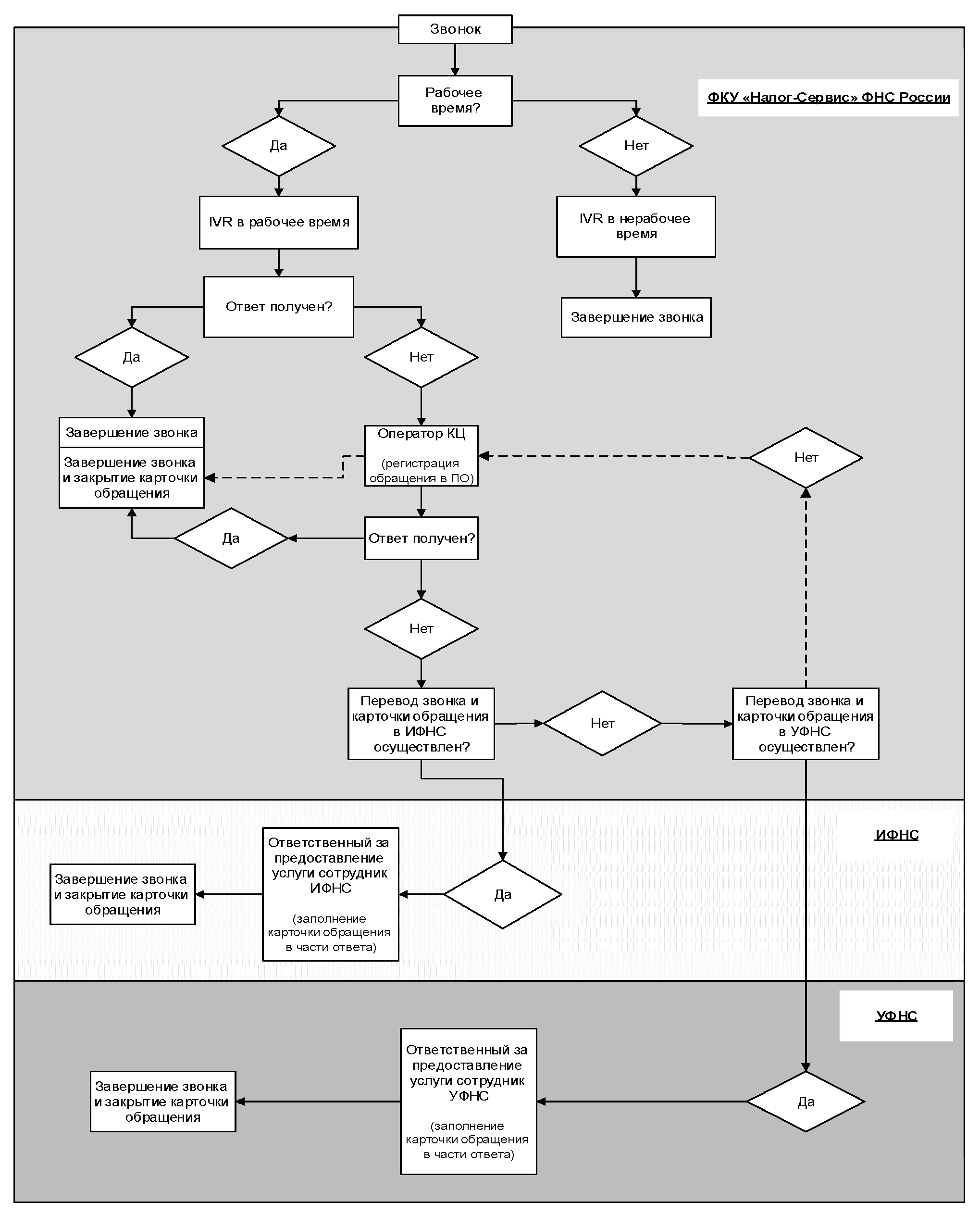 Приложение N 2
к Порядку взаимодействия при
оказании услуги по бесплатному 
телефонному информированию
налогоплательщиков, плательщиков 
сборов и налоговых агентов
о действующих налогах и сборах,
 законодательстве о налогах и сборах
и о принятых в соответствии с ним 
нормативных правовых актах, порядке
исчисления и уплаты налогов и 
сборов, правах и обязанностях
налогоплательщиков, плательщиков 
сборов и налоговых агентов,
полномочиях налоговых органов и их 
должностных лиц с использованием
единого телефонного номераСписок выделенных телефонных номеров налоговых органов, предназначенных для приема и обработки поступивших из Контакт-центра обращенийИсполняющий обязанности
руководителя Федеральной
налоговой службыС.А. АракеловN п/пКод налогового органаНаименование налогового органаОтделНомера контактных телефонов ВТС выделенных для взаимодействия с Контакт-центромв ИФНСНомера контактных телефонов ВТС выделенных для взаимодействия с Контакт-центромв УФНС12345